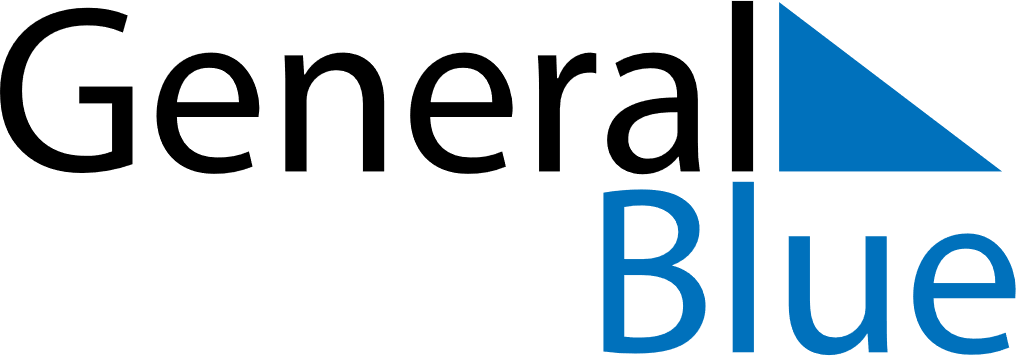 July 2019July 2019July 2019VietnamVietnamSUNMONTUEWEDTHUFRISAT123456789101112131415161718192021222324252627Remembrance Day28293031